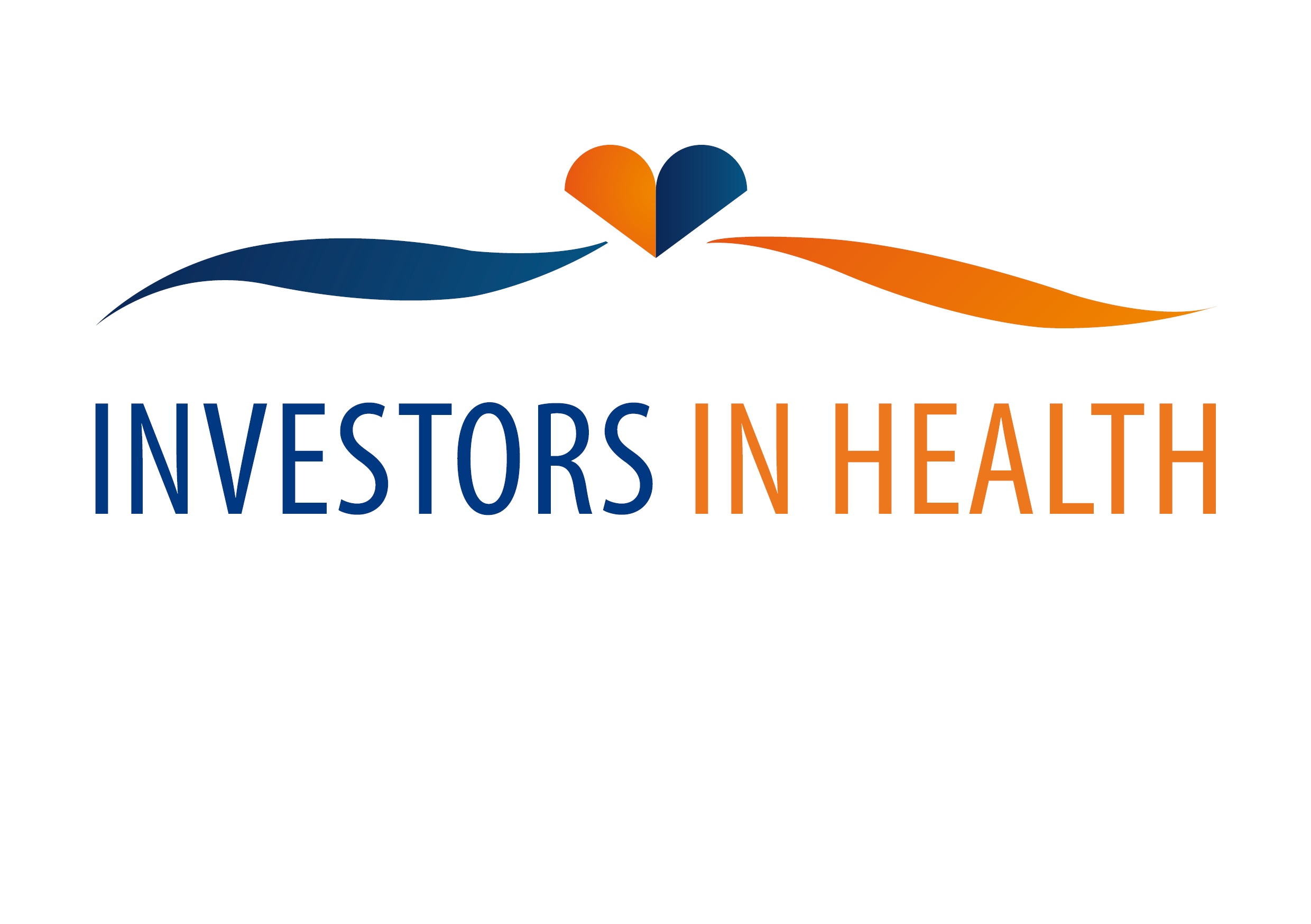 ovative PractiThis free half day workshop is aimed at schools who have completed Investors in Health Training and are now ready to upload priorities.  This workshop will provide an opportunity to write priorities and upload information with support from the Health and Wellbeing Team and School NursingFriday 27 November 2015 9.00a.m. – 11.30 a.m.Venue:            The Innovation CentreBradford Design Exchange34 Peckover Street Little Germany Bradford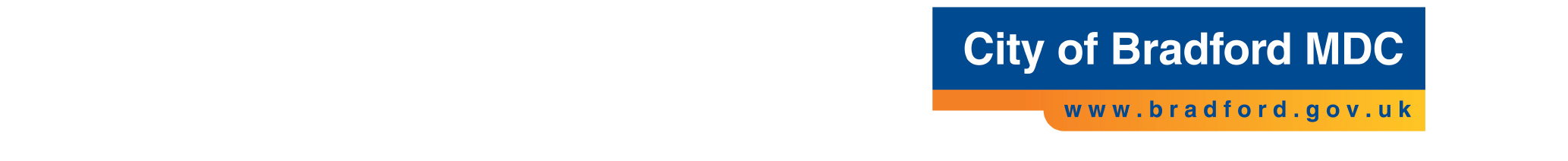 Booking is viaJulia.Pomeroy@bradford.gov.uk